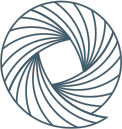 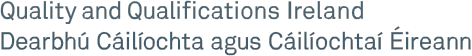 QQI Preliminary Consultation on:NFQ Level 5 and 6 Major Award Standards:   QQI expects to establish the following four major awards in early 2015:Electronic Technology Awards at NFQ Levels 5 and 6Multimedia at NFQ Level 6Multimedia and Web Development at NFQ Level 6IntroductionThe need for the above four major awards was identified by the (now completed) migration process. The appended draft specifications had been developed by a 'conversion' process.The ‘converted awards’ envisage the inclusion of some information technology components and were held back pending the revision of the QQI information technology awards at levels 5 and 6. New information technology awards specifications have recently been adopted by QQI and published within QBS. QQI will assemble an expert group to review the ‘converted awards’ and finalise proposals for new multimedia and electro-technology awards. QQI plans to publish the proposed new awards and their specifications in December 2014.  QQI is publishing these ‘converted awards’ drafts now to inform stakeholders of its plans and give them an opportunity to comment. Comments will feed into the QQI review of the ‘converted awards’.QQI hopes to expedite the review of the ‘converted awards’ and publish drafts for full consultation in later in December 2014.  Following consultation with stakeholders and consideration of the feedback received, QQI hopes to recommend the awards for adoption and publication by February 2015.The existing awards at levels 5 and 6 in multimedia and electro-technology will be deactivated in December 2015 as planned.Suggestions should be sent by email to consultation@qqi.ie by 12 December 2014    QQI is currently developing its corporate brands and policies for awards and standards.  Until this process is completed an interim format will be used for new QQI certificate/component specifications for the Common Awards System. QQI is currently developing its corporate brands and policies for awards and standards.  Until this process is completed an interim format will be used for new QQI certificate/component specifications for the Common Awards System. QQI is currently developing its corporate brands and policies for awards and standards.  Until this process is completed an interim format will be used for new QQI certificate/component specifications for the Common Awards System. QQI is currently developing its corporate brands and policies for awards and standards.  Until this process is completed an interim format will be used for new QQI certificate/component specifications for the Common Awards System. Certificate DetailsTitle:  Electronic TechnologyAward Class:  MajorLevel:    5Credit Value:  120 FET CreditsPurpose:       The purpose of this award is to enable the learner to acquire the knowledge, skill and competence to prepare, build and install a range of electronic devices, both independently and under supervision and or to progress to further and or higher education or training.The learner should be able to:NFQ level IndicatorsNFQ level IndicatorsKnowledgeBreadth 
Broad range of knowledge Kind 
Some theoretical concepts and abstract thinking, with significant depth in some areasKnow-how and skill Range
Demonstrate a broad range of specialised skills and tools Selectivity
Evaluate and use information to plan and develop investigative strategies and to determine solutions to varied unfamiliar problemsCompetence- ContextAct in a range of varied and specific contexts, taking responsibility for the nature and quality of outputs; identify and apply skill and knowledge to a wide variety of contextsCompetence- 
RoleExercise some initiative and independence in carrying out defined activities; join and function within multiple, complex and heterogeneous groupsCompetence- Learning to learnLearn to take responsibility for own learning within a managed environmentCompetence- InsightAssume full responsibility for consistency of self- understanding and behaviourAssessment Technique(s) including weighting(s)   The modules have a range of assessment techniques. Access RequirementsTo access programmes leading to this award the learner should have reached the standards of knowledge, skill and competence associated with the preceding level of the National Framework of Qualifications. This may have been achieved through a formal qualification or through relevant life and work experience. Specific Validation RequirementsThere are no specific validation requirementsCertificate DetailsTitle:  Electronic TechnologyAward Class:  MajorLevel:    6Credit Value:  120 FET CreditsPurpose:        The purpose of this award is to enable the learner to acquire the knowledge, skill and competence required to work independently and or in a supervisory capacity in the field of electronic technology and or to progress to higher education and training.The learner should be able to:The learner should be able to:NFQ level IndicatorsNFQ level IndicatorsKnowledgeBreadth Specialised knowledge of a broad areaKind Some theoretical concepts and abstract thinking, with significant depth in some areasKnow-how and skill Range
Demonstrate comprehensive range of specialised skills and tools Selectivity
Formulate responses to well-defined abstract problemsCompetence - contextUtilise diagnostic and creative skills in a range of functions in a wide variety of contextsUtilise diagnostic and creative skills in a range of functions in a wide variety of contextsUtilise diagnostic and creative skills in a range of functions in a wide variety of contextsCompetence- RoleExercise substantial personal autonomy and often take responsibility for the work of others and/or for the allocation of resources; form, and function within, multiple, complex and heterogeneous groupsCompetence- Learning to learnCompetence- Learning to learnLearn to take responsibility for own learning within a managed environmentCompetence- InsightCompetence- InsightExpress an internalised, personal world view, reflecting engagement with othersAssessment Technique(s) including weighting(s)   The modules have a range of assessment techniques. Access RequirementsTo access programmes leading to this award the learner should have reached the standards of knowledge, skill and competence associated with the preceding level of the National Framework of Qualifications. This may have been achieved through a formal qualification or through relevant life and work experience. Specific Validation RequirementsThere are no specific validation requirementsCertificate DetailsTitle:  MultimediaAward Class:  MajorLevel:    6Credit Value:  120 FET CreditsPurpose:      The purpose of this award is to enable the learner to acquire the knowledge, skill and competence to work independently and/or take responsibility for the work of others in a range of multimedia and settings and projects and/or to progress to higher education and training.The learner should be able to:The learner should be able to:NFQ level IndicatorsNFQ level IndicatorsKnowledgeBreadth Specialised knowledge of a broad areaKind Some theoretical concepts and abstract thinking, with significant depth in some areasKnow-how and skill Range
Demonstrate comprehensive range of specialised skills and tools Selectivity
Formulate responses to well-defined abstract problemsCompetence - contextUtilise diagnostic and creative skills in a range of functions in a wide variety of contextsUtilise diagnostic and creative skills in a range of functions in a wide variety of contextsUtilise diagnostic and creative skills in a range of functions in a wide variety of contextsCompetence- RoleExercise substantial personal autonomy and often take responsibility for the work of others and/or for the allocation of resources; form, and function within, multiple, complex and heterogeneous groupsCompetence- Learning to learnCompetence- Learning to learnLearn to take responsibility for own learning within a managed environmentCompetence- InsightCompetence- InsightExpress an internalised, personal world view, reflecting engagement with othersAssessment Technique(s) including weighting(s)   The modules have a range of assessment techniques. Access RequirementsTo access programmes leading to this award the learner should have reached the standards of knowledge, skill and competence associated with the preceding level of the National Framework of Qualifications. This may have been achieved through a formal qualification or through relevant life and work experience. Specific Validation RequirementsThere are no specific validation requirementsCertificate DetailsTitle:  Multimedia and Web DevelopmentAward Class:  MajorLevel:    6Credit Value:  120 FET CreditsPurpose:       The purpose of this award is to enable the learner to acquire the knowledge, skills and competence to design and develop a range of multimedia web based solutions in a range of multimedia contexts and projects or to progress to higher education and training.The learner should be able to:The learner should be able to:NFQ level IndicatorsNFQ level IndicatorsKnowledgeBreadth 
Specialised knowledge of a broad areaKind Some theoretical concepts and abstract thinking, with significant depth in some areasKnow-how and skill Range
Demonstrate comprehensive range of specialised skills and tools Selectivity
Formulate responses to well-defined abstract problemsCompetence - contextUtilise diagnostic and creative skills in a range of functions in a wide variety of contextsUtilise diagnostic and creative skills in a range of functions in a wide variety of contextsUtilise diagnostic and creative skills in a range of functions in a wide variety of contextsCompetence- RoleExercise substantial personal autonomy and often take responsibility for the work of others and/or for the allocation of resources; form, and function within, multiple, complex and heterogeneous groupsCompetence- Learning to learnCompetence- Learning to learnLearn to take responsibility for own learning within a managed environmentCompetence- InsightCompetence- InsightExpress an internalised, personal world view, reflecting engagement with othersAssessment Technique(s) including weighting(s)   The modules have a range of assessment techniques. Access RequirementsTo access programmes leading to this award the learner should have reached the standards of knowledge, skill and competence associated with the preceding level of the National Framework of Qualifications. This may have been achieved through a formal qualification or through relevant life and work experience. Specific Validation RequirementsThere are no specific validation requirements